Foundations of Personal FitnessChapter 5, Section 3What You Will DoAnalyze methods of measuring body			.Define ranges of healthy body fat 			for teens. Identify 		that are used in computing body composition.Terms to KnowgirthcalipersEvaluating Your Body CompositionIt is important to be aware that every method of measuring body composition is to some degree 			If your body fat measurement is 		for any test, consult a health care professional.Body CircumferenceThe body-circumference test measures 			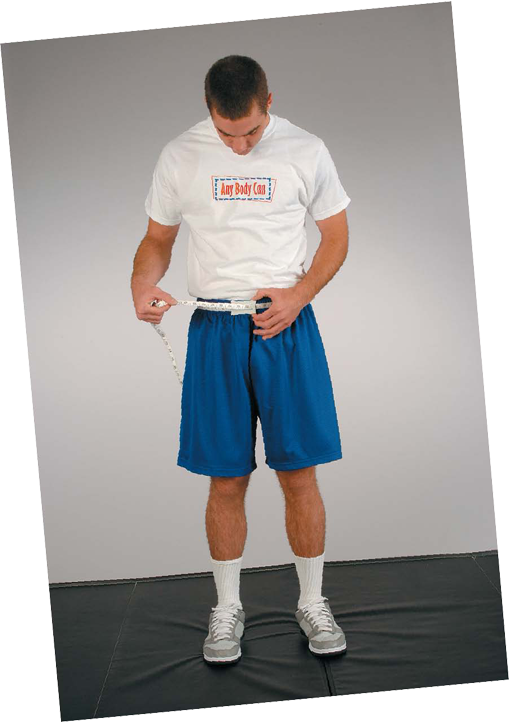 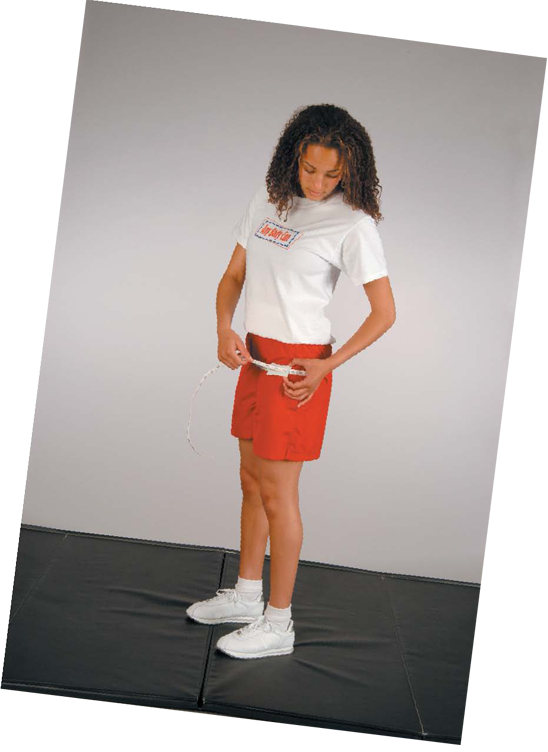 Body fat is stored differently in males and femalesIn males, body fat accumulates around the 		In females, body fat accumulates around the		.To measure body circumference, males should follow these steps:Measure your weight in			.Measure your girth at the		.Use the body fat percentage chart on page 160 to determine your percentage of body fat.To measure body circumference, females should follow these steps:Measure your		.Measure the girth of your hips at the 		point.Use the body fat percentage chart on page 160 to determine your percentage of body fatOnce you have determined your percentage of body fat, you can evaluate your body fat 		If you do not score in the 		-		-		health zones, in Figure 5.10, page 161, try to improve your body composition.Skinfold MeasuresAnother method used to evaluate body composition is skinfold measurement using 		